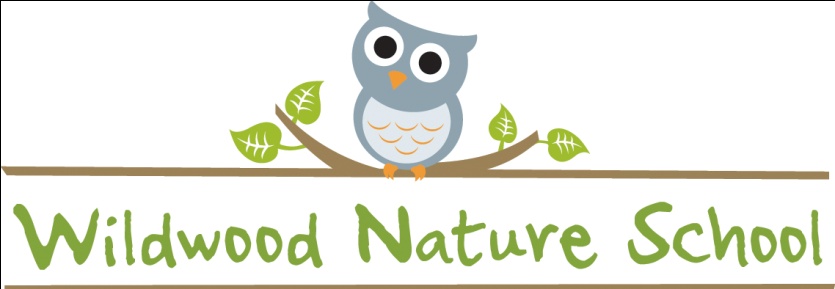 Contract for Student Enrollment2016-2017 School YearStudent InformationFull Legal Name: ___________________________________ Preferred Name: _____________________Age: _______  Date of Birth: ________________  SS #: ____________________________Include with contract:$85 non-refundable registration feeImmunization recordEmergency Contact and Authorization FormEnrollment is not complete until all forms are received.Monthly Tuition (circle one):5-day per week		$390	3-days per week	$280	2-days per week	$189Classes are 3 hours and 15 minutes in duration and run from 8:45 – 12:00.Yes or No (circle one)  Extended Care Option?  Children stay at school until 12:45.  Must bring a nut-free lunch from home.  Cost is $4 per extended day.Monthly tuition is yearly tuition averaged over 10 months.  There is a 3% discount for yearly tuition paid in full by September 5th.It is understood that tuition is due by the 5th day of each month.  A late fee of $20 will be assessed if tuition is not paid on time.  Any cancellation of enrollment must be done in writing 30-days in advance to avoid tuition obligations.  The parents/guardians agree to pay the Wildwood Nature School for the cost of collection, including, but not limited to, court costs and reasonable attorney’s fees.I/we, the undersigned parents/guardian of ______________________________ have read and reviewed this contract and consent to abide by its terms.Parent/Guardian signature _______________________________________ Date: ______________Printed name ___________________________Address _______________________________________________________Home phone number: _______________________  Cell Number: _____________________________Work number: ________________________ Email address: ______________________________